 «Правильное питание – залог здоровья школьников!» С целью формирования у обучающихся представления о здоровом питании, о значении питания для человека в 1 «А» классе прошел интересный классный час на тему:«Правильное питание – залог здоровья школьников!» Во время мероприятия первоклассники узнали о пользе правильного питания для человека, играли в игры «Полезное-неполезное», «Мозговой штурм», решали кроссворд «Овощи-фрукты», изучили правила личной гигиены и правила безопасного поведения при посещении столовой. Провела классный час классный руководитель 1 «А» класса Журавлева М.М.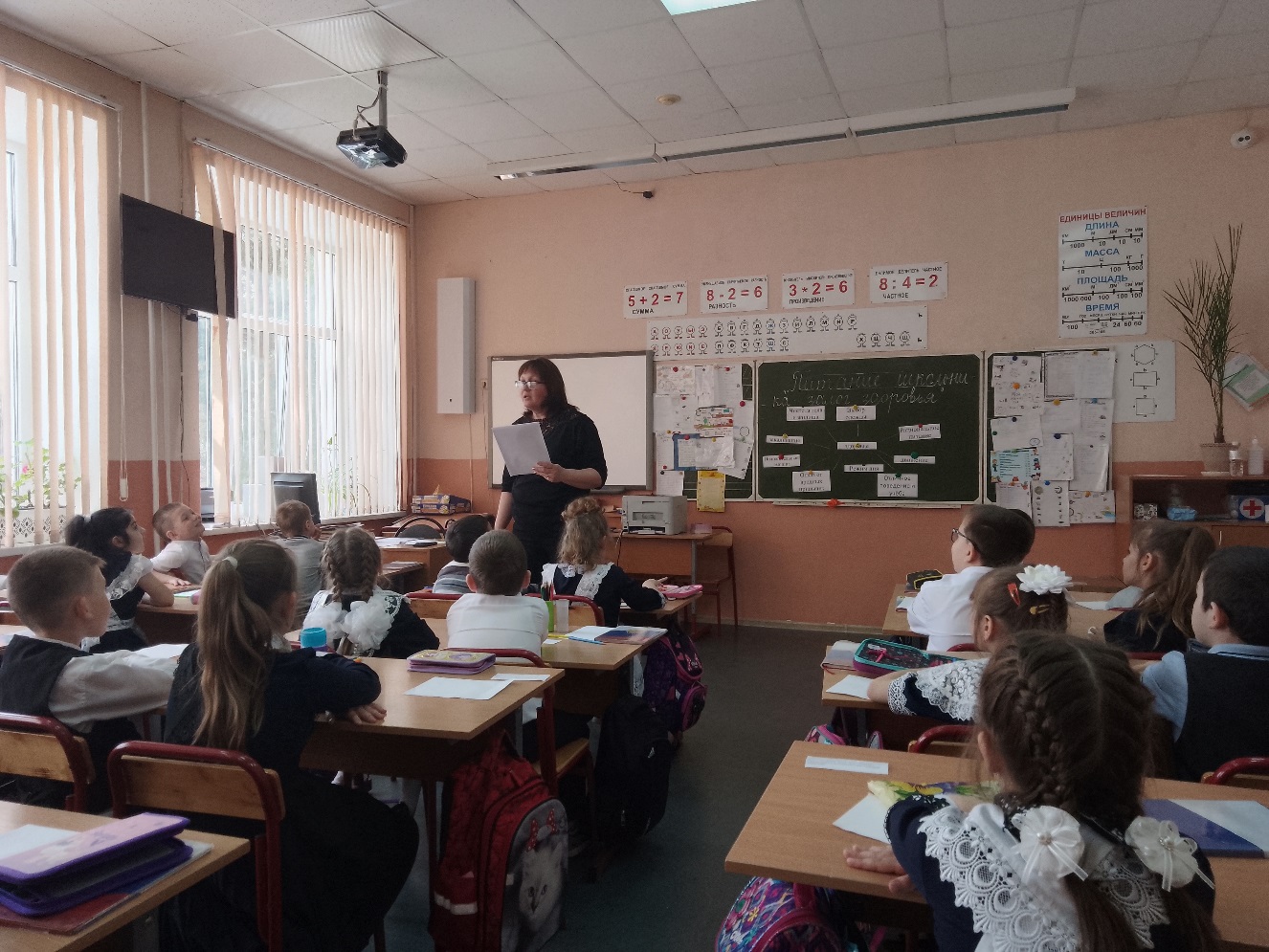 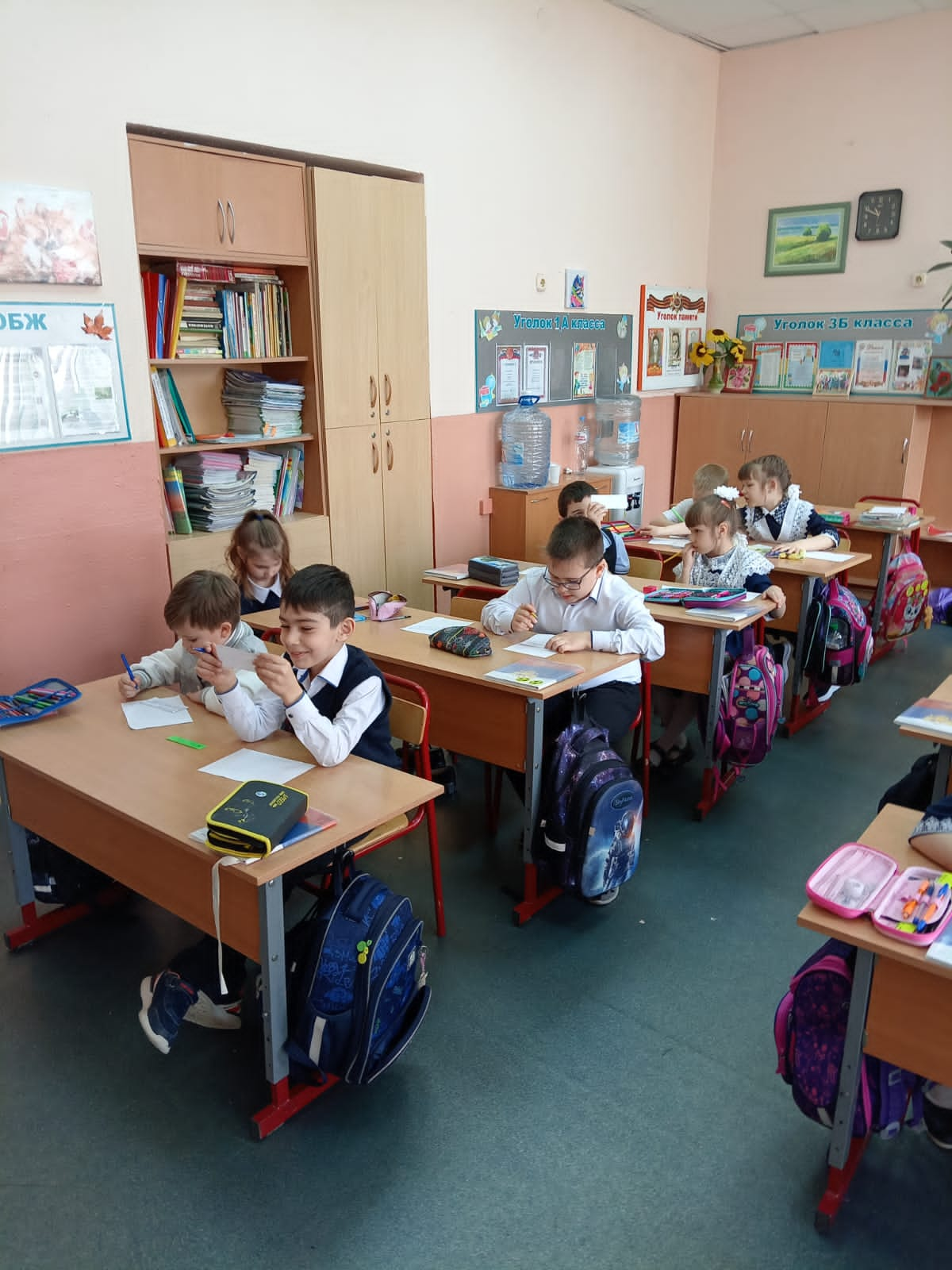 Играем, изучаем, решаем вместе!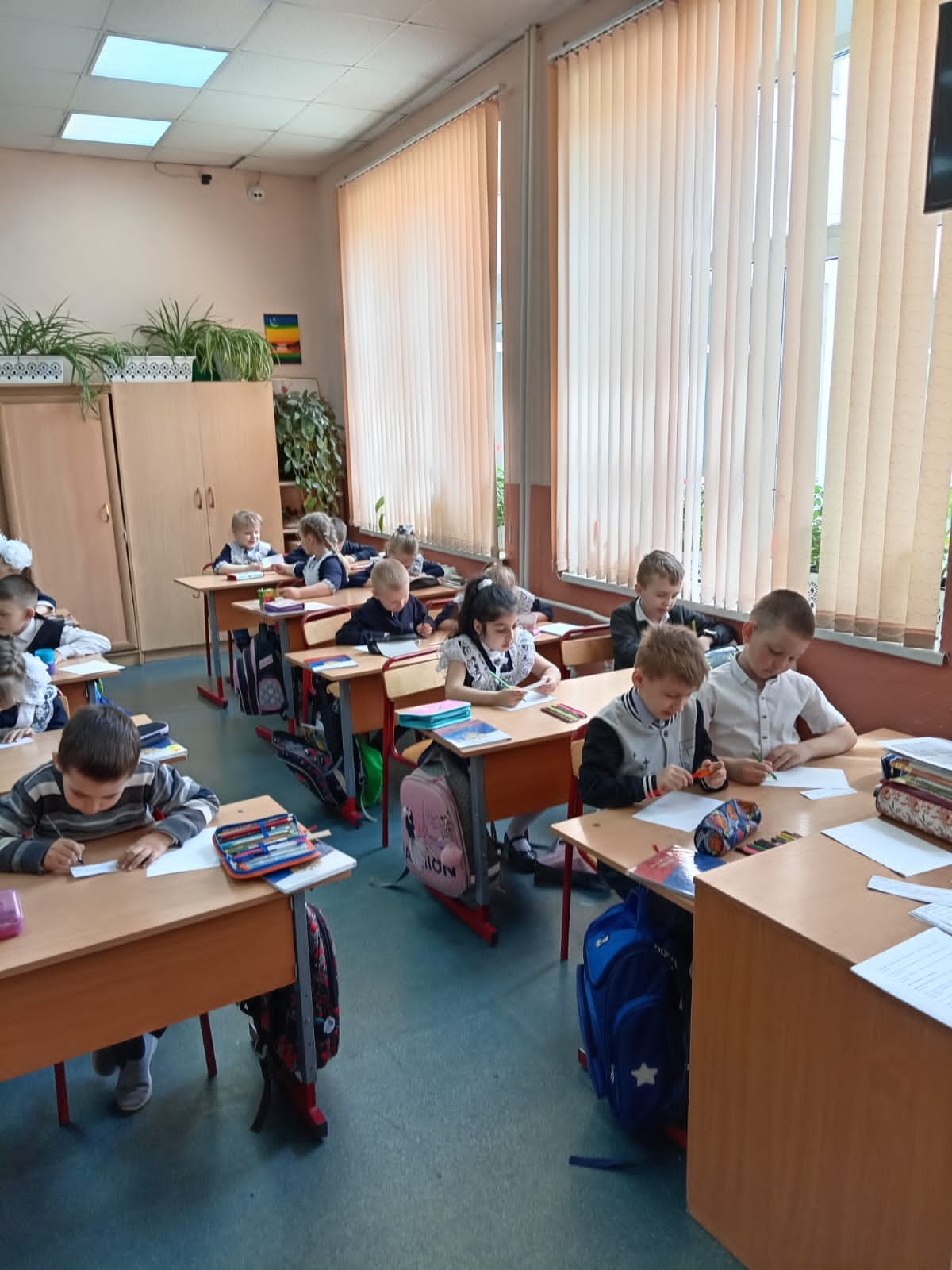 